ESTADO DO RIO GRANDE DO NORTECÂMARA MUNICIPAL DE SÃO JOÃO DO SABUGIREQUERIMENTO Nº. 024/2023Requeiro a V. Ex.ª, com base no artigo 154 do Regimento Interno e ouvido o plenário desta casa, requer que seja enviado ofício ao Poder Executivo Municipal, solicitando a criação de um PL, que trata da pobreza menstrual para mulheres em situação de vulnerabilidade. JUSTIFICATIVA EM PLENÁRIO		        Sala das Sessões, em 14 de julho de 2023.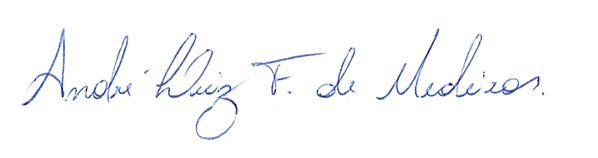 _______________________________________________________                  MARIA APARECIDA MORAIS DE ARAÚJOVEREADORA - AUTORA